AAgricultural and Veterinary Chemicals (Western Australia) Act 1995Portfolio:Minister for Agriculture and FoodAgency:Department of Primary Industries and Regional DevelopmentAgricultural and Veterinary Chemicals (Western Australia) Act 19951995/00317 May 1995s. 1 & 2: 17 May 1995;Act other than s. 1 & 2: 24 Jun 1995 (see s. 2 and Gazette 23 Jun 1995 p. 2419)Federal Courts (State Jurisdiction) Act 1999 s. 171999/03213 Jul 1999Repealed by 2001/032 s. 16Agricultural and Veterinary Chemicals (Western Australia) Amendment Act 20002000/00410 Apr 200010 Apr 2000 (see s. 2)Agricultural and Veterinary Chemicals (Western Australia) Amendment Act 20012001/02126 Nov 2001Act other than s. 4(b), 5, 7 & 8: 26 Nov 2001 (see s. 2(1)); s. 4(b), 5, 7 & 8: 30 Jan 2002 (see s. 2(2) and Gazette 29 Jan 2002 p. 475)Acts Amendment (Federal Courts and Tribunals) Act 2001 s. 372001/032 (as amended by 2009/008 s. 16(2))21 Dec 2001Deleted by 2009/008 s. 16(2)Reprinted as at 1 Mar 2002 (not including 2001/032)Reprinted as at 1 Mar 2002 (not including 2001/032)Reprinted as at 1 Mar 2002 (not including 2001/032)Reprinted as at 1 Mar 2002 (not including 2001/032)Criminal Procedure and Appeals (Consequential and Other Provisions) Act 2004 s. 802004/08416 Dec 20042 May 2005 (see s. 2 and Gazette 31 Dec 2004 p. 7129 (correction in Gazette 7 Jan 2005 p. 53))Gene Technology Act 2006 Pt. 132006/0209 Jun 200628 Jul 2007 (see s. 2 and Gazette 27 Jul 2007 p. 3735)Statutes (Repeals and Miscellaneous Amendments) Act 2009 s. 192009/00821 May 200922 May 2009 (see s. 2(b))Reprint 2 as at 9 Sep 2011 Reprint 2 as at 9 Sep 2011 Reprint 2 as at 9 Sep 2011 Reprint 2 as at 9 Sep 2011 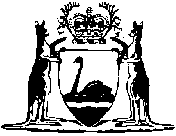 